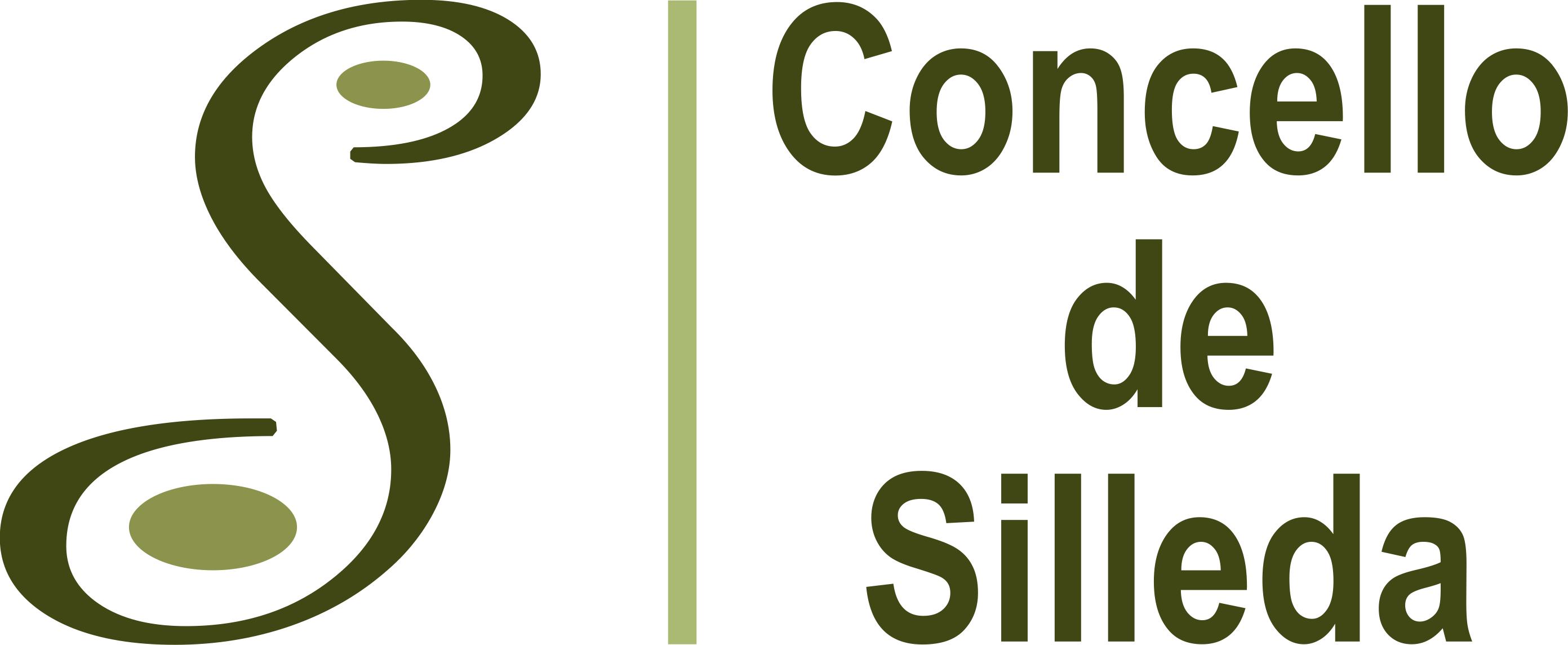 AUTORIZACIÓN DE DOMICILIACIÓN DE RECIBOS D./Dna ................................................................................................................................................D.N.I.......................... pai/nai ou titor/a do alumno/a........................................................................,matriculado/a no Servizo Lúdico Educativo do Concello de SilledaAUTORIZAA domiciliar os pagos do  Servizo Lúdico Educativo do Concello de Silleda correspondentes ao  curso 2015/16,  pola cantidade de …………………. mensuais,  no seguinte nº de conta:Código IBAN	 Oficina	         D.C.			                    Nº de contaTitular da conta.............................................................................Asdo.: Conforme o titular da conta.  Silleda,            de                                    2015